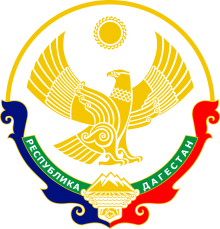  Муниципальное бюджетное общеобразовательное учреждение«Рукельская основная  общеобразовательная школа»  ИНН:0512027301                      email: nov.rukel@yandex.ru                         тел:89634061174                                                                    Приказ № 40                                                                                                                     От 20.08.2020 г. «О проведении регулярного обеззараживания воздуха с использованием оборудования по обеззараживанию воздуха и проветривания  помещений в школе»                             В соответствии с правилами СП.3.1/ 24.3598-20 «Санитарно-эпидемиологические требования к устройству, содержанию и организации работы школы и других объектов социальной инфраструктуры для детей и молодежи в условиях распространения новой коронавирусной инфекции (СOVID-19)                    Приказываю:Проводить ответственными за кабинеты и иные помещения школы регулярное обеззараживание воздуха с использованием оборудования и проветривание помещений в соответствии с графиком учебного, тренировочного и иных организационных процессов в режиме работы школы  Контроль за исполнение настоящего приказа оставляю за собой.           Директор школы:                                                                                   Ш.Д.Шихгайдаров